Western Cape Provincial ParliamentPETITIONS COMMITTEE 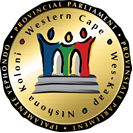 Chairperson: N Hinana 					Committee Co-ordinator: Wasiema Hassen-Moosa		 					Tel: 021 487-1630	Fax: 021 487-1685							Email: wasiema.hassenmoosa@wcpp.gov.zaSenior Committee Co-ordinator: Ben Daza 		 					Tel: 021 487-1679	Fax: 021 487-1685							Email: Bdaza@wcpp.gov.za (Ref no: 11/4/1/2/12)Distributed on 19 August 2016NOTICE OF MEETINGPlease note that a meeting of the above Standing Committee will take place as follows:Date:		Friday, 26 August 2016Time:		09:00 – 11:00Venue:		Committee Room 1, 4th Floor, 7 Wale Street, Cape Town AGENDADeliberation and consideration, on the information received from the Department of Human Settlement and George Municipality with regards to the Petition of Thembalethu Farmers Unity in George. Consideration and adoption of the Draft Minutes 04 March 2016Consideration and adoption of the Draft Petitions Committee Annual Report for 2015/2016Recommendations/ActionsAbove agenda items may be rearranged by the CommitteeShould you be unable to attend kindly forward apologies to the Committee Co-ordinator as well as arrange for an alternate and indicate the name of the alternate at your earliest convenience.